Türi PõhikoolAnimatsiooni loomise veebipõhine juhendAutor: Mirko MartjakJuhendaja: Laine Aluoja  SisukordSissejuhatusValisin antud teema, kuna see huvitas mind väga.Loovtöö eesmärgid:koostada veebipõhine juhend  animatsiooni loomiseks;praktilise töö käigus õppida animatsiooni loomist ja juhendi koostamist;täiendada oskusi informaatikas.Loovtööks on animatsiooni loomise veebipõhine juhend, mille abil  saab iseseisvalt arvutisse laadida animatsiooni loomise tarkvara ja selle tarkvara abil animatsiooni loomist õppida.Töö ülesandeks oli koostada veebileht https://mirkoloovtoo.weebly.com,  mis sisaldab vajalikke materjale animatsiooni loomise õppimiseks.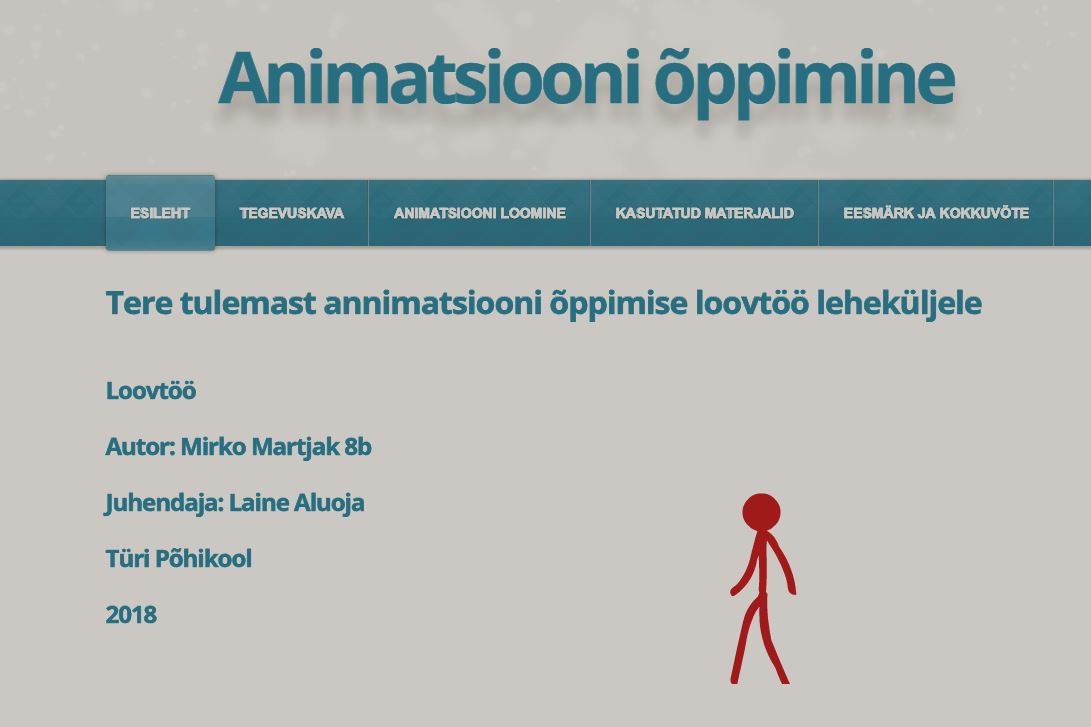 Loovtöö etapidI etappLoovtöö koostamise juhenditega tutvumine.
Loovtöö liigi valimine.
Loovtöö teema valimine.
Kavandi koostamine.II etappAnimatsiooni loomise tarkvara installeerimine arvutisse.
Animatsiooni loomise tarkvaraga tutvumine.III etappJuhendi loomine.IV etappJuhendi parandamine ja täiendamineV etappJuhendi testimine.
Loovtöö aruande vormistamineVI etappLoovtöö kaitsmise esitluse koostamineLoovtöö tegevused2. veebruar - loovtöö teema valimine ja kavandi koostamine. Loovtöö avaldamiseks veebilehe loomine.28. veebruar – loovtööks vajaliku animatsiooni loomise tarkvara installimine arvutisse, tarkvaraga tutvumine ja installeerimise juhendi  koostamine.7.  märts - esimese animatsiooni loomine ja selle juhendi koostamine.14. märts - animatsiooni parandamine, juhendi täiendamine ja kuvapiltide lisamine.4. aprill - animatsiooni uuendamine, juhendi  uuendamine ja uute kuvapiltide lisamine.11. aprill – loovtöö aruande vormistamine.17. aprill – loovtöö esitamine.19. aprill – loovtöö kaitsmiseks esitluse loomine.Loovtöö osadAnimatsiooni loomise juhend sisaldab järgmisi materjale:animatsiooni tarkvara installeerimise juhend  https://mirkoloovtoo.weebly.com/installimine.html,tarkvara akende häälestamine https://mirkoloovtoo.weebly.com/tarkvara-akende-haumlaumllestamine.html,tarkvara kasutamise juhend https://mirkoloovtoo.weebly.com/juhend.htmlKokkuvõteTöö eesmärk sai täidetud. Praktilise töö tulemusena valmis animatsiooni tarkvara kasutamise veebipõhine juhend. Animatsiooni tarkvara kasutamise juhendi loomise käigus õppisin uusi informaatika võtteid, mida ka edaspidi kasutada saan. Loovtöö teostamiseks läks küll kaua aega, kuid see oli huvitav.Õppisin kasutama erinevaid tarkvarasid, sealhulgas ka tarkvarade häälestamist, ning samuti õppisin loovtööd sooritades planeerima oma aega.Töö käigus esines ka väikesi probleeme. Näiteks, siis kui ei tulnud mõni asi kohe välja või pidin midagi peaaegu uuesti tegema ja parandama seni tehtut. Minu arvates läks töö väga hästi, aga alati saab paremini.Kasutatud materjalidProgrammi installimise juehnd Jesse J. Jones https://www.youtube.com/channel/UCQSskW1S07KnC3m91hEgFOwAnimeerimise juhend AlanBackerTutorials https://www.youtube.com/watch?v=mViKZJQcbpMVeebilehtede loomise keskkond https://www.weebly.com/ Animatsiooni tarkvara veebilehthttp://www.oldversion.com/windows/macromedia-flash-mx-2004 Esitluse loomise keskkond https://prezi.com/